от 17 октября 2023 года № 452                 О внесении изменений в постановление Администрации Куженерского муниципального района от 13 ноября 2013 года №556 «Об утверждении муниципальной программы «Развитие жилищно-коммунального хозяйства, энергосбережение и повышение энергетической эффективности, развитие дорожной сети, благоустройство муниципального образования «Куженерский муниципальный район на 2014-2025 годы»	Руководствуясь постановлением Правительства Республики Марий Эл от 21 июня 2023 года № 277 «О системе управления государственными программами Республики Марий Эл, постановлением Администрации Куженерского муниципального района от 5 октября 2023 года № 433 «О системе управления муниципальными программами Куженерского муниципального района Республики Марий Эл», Администрация Куженерского муниципального района Республики Марий Эл                              п о с т а н о в л я е т:Внести в постановление Администрации Куженерского муниципального района от 13 ноября 2013 года № 556 «Об утверждении муниципальной программы «Развитие жилищно-коммунального хозяйства, энергосбережение и повышение энергетической эффективности, развитие дорожной сети, благоустройство муниципального образования «Куженерский муниципальный район на 2014-2025 годы» (в редакции постановлений от 06.12.2016 г. № 624, от 13.03.2017 г. № 179, от 28.02.2018 г. № 57, от 26.12.2018 г. № 493, от 03.07.2020 г. № 284, от 14.12.2020 г. № 547, от 20.05.2021 г. № 248, от 15.03.2022 г. №111, от 26.05.2022 г. № 311), следующие изменения:В наименовании и пункте 1 слова «на 2014-2025 годы» заменить словами «на 2014-2030 годы»;Муниципальную программу «Развитие жилищно-коммунального хозяйства, энергосбережение и повышение энергетической эффективности, развитие дорожной сети, благоустройство муниципального образования «Куженерский муниципальный район на 2014-2025 годы», утвержденную указанным выше постановлением, изложить в новой редакции (прилагается).Разместить настоящее постановление на официальном сайте Администрации Куженерского муниципального района в информационно-телекоммуникационной сети «Интернет».Контроль за исполнением настоящего постановления возложить на первого заместителя главы Администрации Куженерского муниципального района Иванова М.Г.Настоящее постановление вступает в силу с 1 января 2024 г.МУНИЦИПАЛЬНАЯ ПРОГРАММА «ОБЕСПЕЧЕНИЕ ЖИЛЬЕМ, УСЛУГАМИ ЖИЛИЩНО-КОММУНАЛЬНОГО ХОЗЯЙСТВА, ОХРАНА ОКРУЖАЮЩЕЙСРЕДЫ И ПРИРОДНЫХ РЕСУРСОВ, ЗАЩИТА НАСЕЛЕНИЯ ОТ ЧРЕЗВЫЧАЙНЫХ СИТУАЦИЙ И ОБЕСПЕЧЕНИЕ ПОЖАРНОЙ БЕЗОПАСНОСТИ, БЕЗОПАСНОСТИ НА ВОДНЫХ ОБЪЕКТАХ, РАЗВИТИЕ ДОРОЖНОГО ХОЗЯЙСТВА, ТРАНСПОРТНОГО КОМПЛЕКСА, КОМПЛЕКСНОЕ РАЗВИТИЕ СЕЛЬСКИХ ТЕРРИТОРИЙ, ЭНЕРГОСБЕРЕЖЕНИЕ И ЭНЕРГОЭФФЕКТИВНОСТЬ В КУЖЕНЕРСКОМ МУНИЦИПАЛЬНОМ РАЙОНЕ НА 2014-2030 ГОДЫ»I. Стратегические приоритеты муниципальной программы«Обеспечение жильем, услугами жилищно-коммунального хозяйства, охрана окружающей среды и природных ресурсов, защита населения от чрезвычайных ситуаций и обеспечение пожарной безопасности, безопасности на водных объектах, развитие дорожного хозяйства, транспортного комплекса, комплексное развитие сельских территорий, энергосбережение и энергоэффективность в Куженерском муниципальном районе на 2014-2030 годы»1. Оценка текущего состояния системы жилищно-коммунального и дорожного хозяйства Куженерского муниципального района	Муниципальная программа «Обеспечение жильем, услугами жилищно-коммунального хозяйства, охрана окружающей среды и природных ресурсов, защита населения от чрезвычайных ситуаций и обеспечение пожарной безопасности, безопасности на водных объектах, развитие дорожного хозяйства, транспортного комплекса, комплексное развитие сельских территорий, энергосбережение и энергоэффективность в Куженерском муниципальном районе на 2014-2030 годы» направлена на создание системы, при которой каждый гражданин мог бы улучшить свои жилищные условия, повысить комфортность его жизни и деятельности.	Основными проблемами в сфере жилищно-коммунального хозяйства остаются:дефицит земельных участков для жилищного строительства, обустроенных градостроительной документацией и инженерной инфраструктурой;высокой износ основных фондов, включая внутренние инженерные коммуникации многоквартирных домов;механизм привлечения частных инвестиционных и кредитных ресурсов в строительство и модернизацию инженерной инфраструктуры, а также обременительные для застройщика условия присоединения к системам инженерной инфраструктуры;рост объема аварийного жилищного фонда.Основным драйвером жилищно-коммунального развития района является успешная реализация национальных и федеральных проектов.На реализацию мероприятий региональных проектов за 2022 год за счет всех источников освоено более 31,0 млн. рублей.Дороги в пгт. Куженер ремонтируются за счет реализации субсидий Республики Марий Эл и средств муниципального дорожного фонда, который в 2022 году составил 6,1 млн. рублей.За счет муниципального дорожного фонда и субсидий Республики Марий Эл приведены в нормативное состояние 9 улиц Куженерского района протяженностью 1,75 км на сумму 24,9 млн. руб.В рамках национального проекта «Безопасные качественные дороги» в 2022 году в пгт. Куженер отремонтирована автомобильная дорога Йошкар-Ола – Уржум (на участке от д. Нурсола до д. Одобеляк).Всего общая протяжённость муниципальных автомобильных дорог в районе составляет 228,4 км.В рамках регионального проекта «Формирование комфортной городской среды» национального проекта «Жилье и городская среда» в 2022 году в районе проведены работы по благоустройству общественной территории отдыха на площади перед Куженерским Домом культуры на сумму 3,72 млн. рублей.Решению проблемы обеспечения жилыми помещениями граждан, проживающих в аварийном жилищном фонде препятствует отсутствие в бюджетах муниципальных образований средств, достаточных для переселения граждан. Данная проблема может быть частично решена при оказании соответствующей поддержки за счет средств Фонда содействия реформированию жилищно-коммунального хозяйства (далее – Фонд) и бюджета Республики Марий Эл.Программа призвана стать базовым документом, в соответствии с которым будет отработан комплексный подход при строительстве жилья, в том числе, жилья эконом класса, с учетом сбалансированной поддержки спроса и предложения жилья. Переселение граждан из аварийного жилищного фонда путем приобретения у застройщиков жилых помещений в многоквартирных домах, строительство многоквартирных домов, соответствующих стандартам качества – все это приведет к комфортным и безопасным условиям проживания граждан. Только в 2022 году за счет средств федерального и республиканского бюджетов было приобретено 7 однокомнатных квартир для детей-сирот общей балансовой стоимостью около 5,093 млн. руб. переход 	Строительство в районе является одним из наиболее динамично развивающимся комплексом и относится к числу ключевых отраслей, во многом определяющих решение важных социально-экономических задач. В Куженерском районе по итогам 2022 года объем работ по виду деятельности «строительство» составил 27,6 млн. рублей в сопоставимых ценах 73,4% к уровню 2021 года. Индивидуальными застройщиками построено 4,7 тыс.кв.м. общей площади жилья, что составляет 66% по отношению к 2020 году.	В рамках Республиканской адресной программы «Проведение капитального ремонта общего имущества в многоквартирных домах» в Куженерском районе ежегодно ремонтируются многоквартирные дома. К примеру, в 2022 году отремонтирован 1 многоквартирный дом на сумму 4,8 млн. рублей в городском поселении Куженер.Свою актуальность и состоятельность получила программа социальной газификации по поручению Президента Российской Федерации, в рамках которой в 2022 году газифицировано 115 домовладений на территории Куженерского муниципального района.Также в 2022 году переведена на природный газ котельная в ГБОУ «Русскошойская школа-интернат» на сумму 3,9 млн. руб.В 2022 году по району было выдано 127 уведомлений о соответствии указанных в уведомлении о планируемых  строительстве или реконструкции объекта индивидуального жилищного строительства или садового дома параметров объекта индивидуального жилищного строительства или садового дома установленным параметрам и (или) допустимости размещения объекта индивидуального жилищного строительства или садового дома на земельном участке, 8 разрешений на строительство, 4 разрешения на ввод объекта капитального строительства в эксплуатацию. Доля населения, желающая улучшить свои жилищные условия, уменьшилась на 37,5% по отношению к уровню предыдущего года. Заметное снижение доли предоставления муниципальных услуг в 2022 году связано с тем, что в 2021 году наблюдался высокий спрос на муниципальные услуги по приватизации муниципального жилья, оформление частных домов в собственность, в связи с проведением газификации и газоснабжения в населенных пунктах района. С учетом сложившейся ситуации в строительном комплексе и социально-экономической мировой обстановкой, на динамику роста жилищного строительства оказывает повышение цен на строительные материалы, изделия, комплектующие, а также на услуги строительных организаций. Динамика жилищного строительства зависит от уровня доходов населения и стоимости жилья в целом. Дополнительное влияние на жилищное строительство оказывает также реализация государственных и муниципальных программ по расселению аварийного жилья, стимулированию жилищного строительства, выделению земельных участков многодетным семьям и другим категориям населениям и т. п. Влияние на показатели развития строительной отрасли и жилищно-коммунального хозяйства оказывают и другие политические и экономические факторы, а также чрезвычайные ситуации и эпидемиологические угрозы. Совершенствование гражданской обороны (далее – ГО), подготовка населения в области ГО и чрезвычайных ситуаций (далее – ЧС) считается одним из приоритетных направлений деятельности всех органов власти Республики Марий Эл, органов местного самоуправления и организаций.Создание и совершенствование единой системы подготовки населения в области ГО и ЧС в Куженерском районе позволит увеличить показатели охвата и повысить эффективность обучения всех категорий населения способам защиты от опасностей, возникающих при ведении военных действий или вследствие этих действий и при ЧС.Энергосбережению и повышению энергетической эффективности оказывается особое внимание в данной программе. За 2022 год в Куженерском районе были проведены работы по замене окон (142 шт.) в детских садах на общую сумму 3,42 млн. руб, проведен капитальный ремонт гидротехнического сооружения на реке Черный Ключ в д. Аганур – на сумму 6,9 млн. руб., проведены работы по благоустройству общественной территории: установлены энергосберегающие фонари уличного освещения, электрооборудование, видеофиксация.	Реализация данного направления обусловлена большим процентом физического износа основных фондов: жилой фонд – 38%, тепловые сети – 40 %, водозаборы – 55 %, водопроводные сети – 60 %.	Для учета и анализа потребления топливно-энергетических ресурсов (далее – ТЭР) в жилищном фонде устанавливаются приборы учета потребления ТЭР. Данные об оснащенности приборами учета (далее – ПУ) на 2023 год приведены в нижеследующей таблице 1.Таблица 1	По данным таблицы наблюдается невысокий уровень оснащения приборами учета жилищного фонда – 72%. Для учета и анализа фактического потребления ТЭР будет продолжена работа по установке недостающих приборов учета.	Энергосбережение является актуальным и необходимым условием нормального функционирования всех сфер деятельности района. При непрерывном росте цен на энергоресурсы повышение эффективности использования энергоносителей позволит добиться экономии как топливно-энергетических, так и финансовых ресурсов.	Одним из приоритетных направлений программы является расширение строительства (приобретение) жилья в сельской местности в целях повышения уровня жизни населения и привлечения молодых квалифицированных специалистов в сельскохозяйственное производство, социальную сферу и иные виды деятельности. Развитие водоснабжения населенных пунктов в сельской местности вызвано необходимостью улучшения санитарно-эпидемиологической обстановки и уровня жизни сельского населения.	Необходимость разработки и реализации программы обусловлена: обеспечением земельных участков, предназначенных под жилищное строительство, коммунальной и транспортной инфраструктурами; привлечение средств внебюджетных источников для финансирования проектов строительства инженерной инфраструктуры, в том числе частных инвесторов; градостроительное планирование территорий в целях жилищного строительства;предоставлением государственной поддержки на завершение строительства объектов коммунальной инфраструктуры, увеличением площади земельных участков под жилищное строительство, а также задействованием различных существующих механизмов финансовой поддержки муниципальных образований, застройщиков по обеспечению земельных участков под жилищное строительство коммунальной инфраструктурой.2. Описание приоритетов и целей государственной политикив сфере реализации муниципальной программыПриоритеты государственной политики в сфере реализации муниципальной программы определены следующими правовыми актами:Указ Президента Российской Федерации от 21 июля 2020 г. № 474 «О национальных целях развития Российской Федерации на период до 2030 года»;Федеральный закон от 21 июля 2007 г. № 185-ФЗ «О Фонде содействия реформированию жилищно-коммунального хозяйства»;Федеральный закон от 23 ноября 2009 г. № 261-ФЗ «Об энергосбережении и о повышении энергетической эффективности и о внесении изменений в отдельные законодательные акты Российской Федерации»;Федеральный закон от 6 октября 2003 г. № 131-ФЗ «Об общих принципах организации местного самоуправления в Российской Федерации»;Постановление Правительства Российской федерации от 31 декабря 2009 г. № 1225 «О требованиях к региональным и муниципальным программам в области энергосбережения и повышения энергетической эффективности»;Закон Республики Марий Эл от 17 мая 1996 г. № 339-III «О защите населения и территорий Республики Марий Эл от чрезвычайных ситуаций природного и техногенного характера»;Закон Республики Марий Эл от 3 декабря 2004 г. № 56-З «О регулировании отдельных отношений в области пожарной безопасности в Республике Марий Эл»;Указ Главы Республики Марий Эл от 22 марта 2012 г. № 28 «Об утверждении Положения об организации и ведении гражданской обороны в Республике Марий Эл»;Постановление Правительства Республики Марий Эл от 29 марта 2019 г.№ 85 «О республиканской адресной программе «Переселение граждан из аварийного жилищного фонда» на 2019-2025 годы».В целях преодоления актуальных вызовов, с которыми сталкивается жилищно-коммунальная политика, а также достижения стратегических целей и задач социально-экономического развития Республики Марий Эл определены цели, разработаны структура и система показателей муниципальной программы.Система целеполагания муниципальной программы включает в себя:цель 1 «Обеспечение и создание устойчивого развития населенных пунктов и сельских территорий», которая характеризуется в том числе:развитием и повышением уровня благоустройства и обслуживания населения;улучшением застройки и планировки населенных пунктов;снижением доли сельского населения, проживающего в ветхом, аварийном жилье, требующем капитального ремонта;стимулированием граждан, не имеющих жилья, к переселению в сельскую местность с целью трудоустройства.Для достижения указанной цели в структуру муниципальной программы включена реализация направления (подпрограммы) «Развитие территориального планирования Куженерского муниципального района Республики Марий Эл». цель 2 «Обеспечение граждан, проживающих в многоквартирных домах, признанных аварийными и подлежащими сносу в связи с физическим износом в процессе их эксплуатации, жилыми помещениями, отвечающими установленным требованиям», которая характеризуется в том числе к 2030 году:расселенной площадью – 1468,8 кв.м.;количеством расселенных помещений – 19 ед.;количеством переселенных жителей – 30 чел. Для достижения указанной цели в структуру муниципальной программы включена реализация направления (подпрограммы) «Обеспечение качественным жильем населения Куженерского муниципального района Республики Марий Эл».цель 3 «Повышение уровня социального и инженерного обустройства сельских поселений и обеспечение для сельского населения доступности и общественно приемлемого качества базовых социальных благ», которая характеризуется увеличением к 2030 году:вводом жилья для граждан, проживающих в сельской местности до 3700 кв. м;доведением плана показателей подключения домовладений к природному газу в количестве 342;реконструкцией сетей водоснабжения по ул. Механизаторов –Строителей в пгт. Куженер Куженерского района Республики Марий Эл;реконструкцией сетей водоснабжения по ул. Лермонтова в пгт. Куженер Куженерского района Республики Марий Эл;реконструкцией сетей водоснабжения по ул. Гагарина – Палантая в пгт. Куженер Куженерского района Республики Марий Эл;строительством очистных сооружений производительностью 2400 куб.м/сут. в пгт. Куженер;заменой напорного коллектора канализации от КНС до ОСК в пгт. Куженер;капитальным ремонтом и ремонтом автомобильных дорог общего пользования населенных пунктов, дорожных сооружений и элементов обустройства автомобильных дорог общего пользования населенных пунктов.		Для достижения указанной цели в структуру муниципальной программы включена реализация направления (подпрограммы) «Комплексное развитие коммунальной и транспортной инфраструктуры Куженерского муниципального района».цель 4 «Создание и совершенствование безопасных условий жизнедеятельности населения на территории Куженерского муниципального района», которая характеризуется, в том числе:созданием комфортных и безопасных условий для проживания;обеспечением эффективного предупреждения и информирования населения об угрозах (фактах) чрезвычайных ситуаций природного и техногенного характера, пожаров, происшествий на водных объектах;сохранением и рациональным использованием ценных природных ресурсов;соблюдением санитарных нормативов, установка санитарно–защитных зон для охраны водоемов, курортных зон, источников водоснабжения, населенных мест и других территорий от загрязнения и вредных воздействий;повышением готовности гражданской обороны, безопасности жизнедеятельности населения и территории Куженерского муниципального района;обеспечением деятельности ЕДДС Куженерского муниципального района;Для достижения указанной цели в структуру муниципальной программы включена реализация направления (подпрограммы) «Обеспечение безопасности и жизнедеятельности населения, охрана окружающей среды в Куженерском районе».цель 5 «Обеспечение населения Куженерского муниципального района доступным жильем, отвечающим требованиям энергетической эффективности и ценовой доступности путем массового строительства жилья, в частности малоэтажного и снижение потребления топливно-энергетических ресурсов за счет реализации энергосберегающих мероприятий на основе внедрения энергоэффективных технологий», которая характеризуется в том числе к 2030 году:увеличением годового объема ввода жилья до 5000 кв.м.;увеличением ввода жилья на 1 человека до 25 кв.;увеличением количества улучшивших жилищные условия детей-сирот до 15 чел.;повышением эффективности и надежности функционирования систем инженерной инфраструктуры;снижением удельных показателей потребления электрической и тепловой энергии, воды и природного газа, сокращение потерь энергоресурсов.Для достижения указанной цели в структуру муниципальной программы включена реализация направления (подпрограммы) «Энергосбережение и повышение энергетической эффективности в Куженерском муниципальном районе на 2014-2030 годы».3. Сведения о взаимосвязи со стратегическими приоритетами, целями и показателями государственных программ Республики Марий ЭлРеализация муниципальной программы будет осуществляться путем проведения единой комплексной политики, в обеспечении сбалансированности стратегического планирования по приоритетам, целям и задачам, мероприятиям и срокам их реализации, по целевым показателям, финансовым и иным ресурсам, а также согласованности управленческих решений по развитию жилищно-комммунального, дорожного хозяйства с государственными программами Республики Марий Эл «Обеспечение качественным жильем и услугами жилищно-коммунального хозяйства населения Республики Марий Эл на 2013-2025 годы», национальными проектами «Безопасные качественные дороги», «Жилье и городская среда».4. Задачи муниципального управления и способы их эффективного решения в сфере реализации муниципальной программыСистема целеполагания и задачи муниципальной программы сформированы с учетом национальных целей развития на период до 2030 года, определенных Указом Президента Российской Федерации от 21 июля 2020 г. № 474 «О национальных целях развития Российской Федерации на период до 2030 года», Единого плана по достижению национальных целей развития Российской Федерации на период до 2024 года и на плановый период до 2030 года, утвержденного распоряжением Правительства Российской Федерации от 1 октября 2021 г. № 2765-р.Реализация муниципальной программы будет непосредственно направлена на достижение национальной цели развития Российской Федерации на период до 2030 года: «Комфортная и безопасная среда для жизни».В целях обеспечения комфортной и безопасной среды для жизни населения Куженерского муниципального района предусматривается решение следующих задач:повышение уровня и качества электро-, водо- и газоснабжения сельских поселений;создание условий переселения граждан из аварийного жилищного фонда;ликвидация многоквартирных домов, признанных аварийными и подлежащими сносу в связи с физическим износом в процессе их эксплуатации;повышение уровня готовности территориальной подсистемы Куженерского муниципального района в предупреждениях и ликвидации чрезвычайных ситуаций в области защиты населения и территорий от ЧС природного, техногенного характера, пожаров и происшествий на водных объектах;своевременное информирование населения о ЧС, мерах по обеспечению безопасности населения и территорий;обучение населения Куженерского муниципального района в области гражданской защиты;создание условий для развития массового строительства жилья, в том числе малоэтажных жилых домов;формирование условий для стимулирования инвестиционной активности в жилищном строительстве, в том числе в части реализации программ обеспечения земельных участков инженерной, социальной и дорожной инфраструктурой;обеспечение ежегодного роста объемов ввода жилья в эксплуатацию;обеспечение жильем отдельных категорий граждан, перед которыми государство несет обязательства по улучшению жилищных условий;повышение качества автомобильных дорог (улиц) населенных пунктов в городском и сельских поселенияхУказанные составляющие формируют единую функциональную основу для достижения предусмотренных муниципальной программой результатов и показателей сферы комплексного развития Куженерского муниципального района Республики Марий Эл.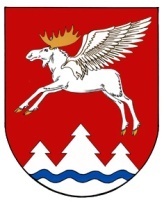 МАРИЙ ЭЛ  РЕСПУБЛИКЫСЕ КУЖЕНЕРМУНИЦИПАЛ РАЙОНЫНАДМИНИСТРАЦИЙЖЕАДМИНИСТРАЦИЯКУЖЕНЕРСКОГО МУНИЦИПАЛЬНОГО РАЙОНАРЕСПУБЛИКИ МАРИЙ ЭЛПУНЧАЛПОСТАНОВЛЕНИЕГлава АдминистрацииКуженерскогомуниципального районаС.И. МихеевУТВЕРЖДЕНАпостановлением Администрации Куженерского муниципального районаот 17 октября 2023 года № 452ПоказательПодлежит оснащению ПУ, штФактически оснащено ПУ, штФактически оснащено ПУ, штКоличество ПУ, введенных в эксплуатациюХолодная вода78787878Отопление79141414Электрическая энергия80797979